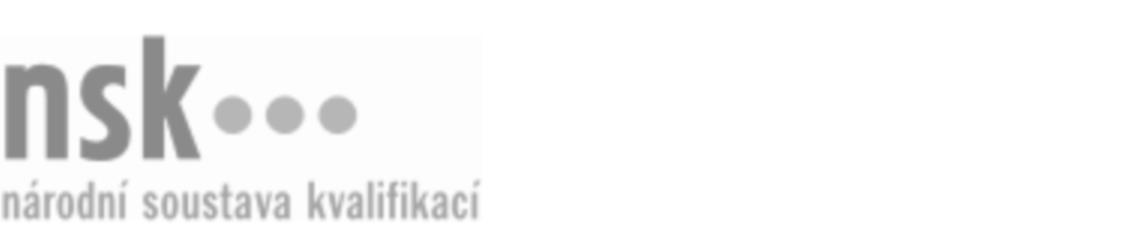 Další informaceDalší informaceDalší informaceDalší informaceDalší informaceDalší informaceTextilní návrhář/návrhářka (kód: 31-036-M) Textilní návrhář/návrhářka (kód: 31-036-M) Textilní návrhář/návrhářka (kód: 31-036-M) Textilní návrhář/návrhářka (kód: 31-036-M) Textilní návrhář/návrhářka (kód: 31-036-M) Textilní návrhář/návrhářka (kód: 31-036-M) Textilní návrhář/návrhářka (kód: 31-036-M) Autorizující orgán:Autorizující orgán:Ministerstvo průmyslu a obchoduMinisterstvo průmyslu a obchoduMinisterstvo průmyslu a obchoduMinisterstvo průmyslu a obchoduMinisterstvo průmyslu a obchoduMinisterstvo průmyslu a obchoduMinisterstvo průmyslu a obchoduMinisterstvo průmyslu a obchoduMinisterstvo průmyslu a obchoduMinisterstvo průmyslu a obchoduSkupina oborů:Skupina oborů:Textilní výroba a oděvnictví (kód: 31)Textilní výroba a oděvnictví (kód: 31)Textilní výroba a oděvnictví (kód: 31)Textilní výroba a oděvnictví (kód: 31)Textilní výroba a oděvnictví (kód: 31)Povolání:Povolání:Textilní návrhářTextilní návrhářTextilní návrhářTextilní návrhářTextilní návrhářTextilní návrhářTextilní návrhářTextilní návrhářTextilní návrhářTextilní návrhářKvalifikační úroveň NSK - EQF:Kvalifikační úroveň NSK - EQF:44444Platnost standarduPlatnost standarduPlatnost standarduPlatnost standarduPlatnost standarduPlatnost standarduPlatnost standarduStandard je platný od: 21.10.2022Standard je platný od: 21.10.2022Standard je platný od: 21.10.2022Standard je platný od: 21.10.2022Standard je platný od: 21.10.2022Standard je platný od: 21.10.2022Standard je platný od: 21.10.2022Textilní návrhář/návrhářka,  29.03.2024 1:52:59Textilní návrhář/návrhářka,  29.03.2024 1:52:59Textilní návrhář/návrhářka,  29.03.2024 1:52:59Textilní návrhář/návrhářka,  29.03.2024 1:52:59Textilní návrhář/návrhářka,  29.03.2024 1:52:59Strana 1 z 2Další informaceDalší informaceDalší informaceDalší informaceDalší informaceDalší informaceDalší informaceDalší informaceDalší informaceDalší informaceDalší informaceDalší informaceDalší informaceÚplné profesní kvalifikaceÚplné profesní kvalifikaceÚplné profesní kvalifikaceÚplné profesní kvalifikaceÚplné profesní kvalifikaceÚplné profesní kvalifikaceÚplné profesní kvalifikaceÚplnou profesní kvalifikaci Textilní návrhář (kód: 31-99-M/02) lze prokázat předložením osvědčení o získání některé z uvedených profesních kvalifikací:Úplnou profesní kvalifikaci Textilní návrhář (kód: 31-99-M/02) lze prokázat předložením osvědčení o získání některé z uvedených profesních kvalifikací:Úplnou profesní kvalifikaci Textilní návrhář (kód: 31-99-M/02) lze prokázat předložením osvědčení o získání některé z uvedených profesních kvalifikací:Úplnou profesní kvalifikaci Textilní návrhář (kód: 31-99-M/02) lze prokázat předložením osvědčení o získání některé z uvedených profesních kvalifikací:Úplnou profesní kvalifikaci Textilní návrhář (kód: 31-99-M/02) lze prokázat předložením osvědčení o získání některé z uvedených profesních kvalifikací:Úplnou profesní kvalifikaci Textilní návrhář (kód: 31-99-M/02) lze prokázat předložením osvědčení o získání některé z uvedených profesních kvalifikací:Úplnou profesní kvalifikaci Textilní návrhář (kód: 31-99-M/02) lze prokázat předložením osvědčení o získání některé z uvedených profesních kvalifikací: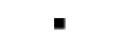 Textilní návrhář/návrhářka (kód: 31-036-M)Textilní návrhář/návrhářka (kód: 31-036-M)Textilní návrhář/návrhářka (kód: 31-036-M)Textilní návrhář/návrhářka (kód: 31-036-M)Textilní návrhář/návrhářka (kód: 31-036-M)Textilní návrhář/návrhářka (kód: 31-036-M)Textilní návrhář/návrhářka (kód: 31-036-M)Textilní návrhář/návrhářka (kód: 31-036-M)Textilní návrhář/návrhářka (kód: 31-036-M)Textilní návrhář/návrhářka (kód: 31-036-M)Textilní návrhář/návrhářka (kód: 31-036-M)Textilní návrhář/návrhářka (kód: 31-036-M)Textilní návrhář/návrhářka,  29.03.2024 1:52:59Textilní návrhář/návrhářka,  29.03.2024 1:52:59Textilní návrhář/návrhářka,  29.03.2024 1:52:59Textilní návrhář/návrhářka,  29.03.2024 1:52:59Textilní návrhář/návrhářka,  29.03.2024 1:52:59Strana 2 z 2